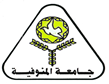 كلية الـــتربيةالدراسات العليااعتـــــــماد الرسالةعنوان الرسالة: فاعلية الجولات الافتراضية فى تدريس الأحياء على تنمية مهارات التفكير العليا لدى طلبة الصف الأول الثانوى  اسم الطالبة: مروة ماضى أحمد ابراهيم تاريخ المناقشة:10 /8/2016قرار لجنة الحكم والمناقشة:توصي اللجنة بمنح الطالبة درجة الماجستير في التربيةفي تخصص طرق تدريس التاريخ الطبيعى بتقدير: ممتازمن قسم : المناهج وطرق التدريس- كلية التربية – جامعة المنوفيةتوقيع السادة أعضاء لجنة المناقشة والحكم1437هـ -2016مالتوقيعالوظيفة وجهة العملالاسممأستاذ المناهج وطرق تدريس العلوم - كلية التربية- جامعة المنصورةأ.د/ حمدى أبو الفتوح عطيفة1أستاذ المناهج وطرق تدريس العلوم المتفرغ- كلية التربية- جامعة المنوفية      أ.د/ مصطفى على السيد بركات2أستاذ المناهج وطرق تدريس العلوم المساعد –كلية التربية – جامعة المنوفيةأ.م.د/ حنان رجاء عبد السلام3